MAD50B5 MAD50B5 MALCOTT'S Dipolo HF 10-15-20-40-80 Metros ( Longitud hilo tota 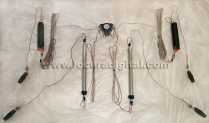 DisponibleRef: MAD50B5 MAD50B5 MALCOTT'S Dipolo HF 10-15-20-40-80 Metros ( Longitud hilo total 20 m), Potencia 1.000 W P.E. Más info 159,50€ IVA no incluidoa partir de 15,91 € al mes Descripción z 